Silbenwörter I (schwer)   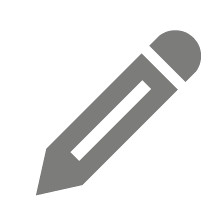 Bilde die Wörter aus den Silben. Es darf keine Silbe übrig bleiben. VOR   KAMPF   SCHLAG   SCHMIE   BEN   BURG   DE   ZWEI   TAUZweikampf, 									(4 Wörter)BLA     APO     ZE     STÜCK    PFÜT      FRÜH     THE    SE    KE (4 Wörter)KRAUT   HAND   FEN   CHEN   WERK   SPIEL  KÜ   HAR   KRIEGS(3 Wörter)SER     RE     KAN     WAS     DE     VUL     STALL     PFER    GEN(3 Wörter)